Školení provedeno dne: 		2. 9. 2021*		3. 9. 2021*Jméno a příjmení studenta………………………………………….….…Podpis studenta: …………………..……Forma studia: prezenční/kombinovaná*  Typ studia: bakalářské/navazující magisterské/nedělené magisterské**nehodící škrtněteStudijní obor/program: ………………..………………………………………………………………………………Školení provedl : Ing.Vladimír Vaško, OZO v prevenci rizik č.o. ROVS/5476/PREV/2018 a OZO v PO, č. osvědčení Z-144/2007Bezpečnost a ochrana zdraví při práci na Pedagogické fakultě UK (dále jen Fakulta) se řídí Organizační směrnicí (Organizace BOZP a PO) a platnými legislativními požadavky, zejména zákonem č. 262/2006 Sb., zákoník práce v platném znění a zákonem č. 133/1985 Sb., o požární ochraně, v platném znění a souvisejícími předpisy.K cestě do prostor, kde probíhá výuka a z něho, smí student používat pouze vyhrazené komunikace a při pohybu po nich musí věnovat pozornost činnostem v okolí.Student je povinen dbát o svou vlastní bezpečnost, o své zdraví i o bezpečnost a zdraví osob, kterých se bezprostředně dotýká jeho jednání. Při studiu se řídí pokyny vyučujících, dodržuje bezpečné pracovní postupy a dbá požadavků vyučujících k zajištění bezpečnosti a ochrany zdraví při práci.Student je povinen upozornit vyučujícího na závadu, která by mohla bezprostředně ohrozit jeho zdraví či zdraví dalších studentů nebo zaměstnanců Fakulty.Student nesmí provádět opravy strojů, přístrojů a zařízení.Student nesmí používat ani manipulovat se stroji a zařízeními s jejichž obsluhou nebyl prokazatelně seznámen.  Před spuštěním stroje nebo zařízení je student povinen se přesvědčit, zda tím neohrozí sebe nebo jiné osoby.Používané stroje a zařízení smí být používány pouze v souladu s návodem výrobce nebo dodavatele. Studenti jsou povinni dodržovat bezpečné pracovní postupy. Poškozené stroje a zařízení nesmějí být používány.Při výuce, u které je to předepsáno (např. v laboratořích), je student povinen používat osobní ochranné pracovní prostředky (OOPP), s jejichž použitím byl svým vyučujícím prokazatelně seznámen. K jiným účelům nesmí být osobní  ochranné pracovní prostředky používány.Osobní ochranné pracovní prostředky jsou majetkem fakulty. Při zjištění závady na OOPP, popř. při ztrátě ochranné funkce je student povinen na tuto skutečnost upozornit svého vyučujícího a svěřené OOPP do sjednání nápravy nepoužívat a vyžádat si náhradní OOPP.Všem studentům je zakázáno požívat v době výuky alkoholické nápoje, omamné prostředky a vstupovat pod jejich vlivem do prostorů Fakulty. Kouření je povoleno pouze ve vyhrazených prostorách.Kouření je povoleno pouze na místech k tomu vyhrazených a označených (např. v budově M. Rettigové je to vnitřní dvůr u zadního vstupu do auly, pro Brandýs a budovu Myslíkova je kouření povoleno pouze na ulici)Student, kterému se stal úraz v době výuky případně ten, kdo byl svědkem úrazu při výuce, je povinen neprodleně oznámit vznik úrazu svému vyučujícímu či jinému zaměstnanci Fakulty. Pro poskytnutí první pomoci jsou ve všech vrátnicích a na vybraných místech umístěny lékárničky – označení 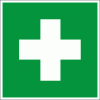 Student je povinen dodržovat právní a ostatní předpisy a pokyny Fakulty k zajištění bezpečnosti a ochrany zdraví při práci a k zajištění požární ochrany, s nimiž byl řádně seznámen, a řídit se zásadami bezpečného chování v prostorách Fakulty a informacemi vyučujících a ostatních zaměstnanců Fakulty.Student je povinen počínat si tak, aby nezavdal příčinu k vzniku požáru, zejména při používání tepelných, elektrických, plynových a jiných spotřebičů.Student je povinen dodržovat podmínky nebo návody vztahující se k požární bezpečnosti výrobků nebo činností.V případě zjištění požáru v jeho zárodku, pokusí se student požár uhasit pomocí přenosného hasicího přístroje. V případě, že požár není možné uhasit, vyvolá v nejbližším okolí požární poplach voláním „Hoří“ a ohlásí vznik požáru (nebo zajistí ohlášení této skutečnosti) na ohlašovnu požáru, tj. vrátnici objektu, ve kterém požár vznikl.Při požáru nutno opustit prostory Fakulty nejkratší cestou. V případě evakuace použije student výhradně únikové cesty označené bezpečnostními značkami označujícími směry úniku a únikové východy.         K evakuaci nepoužívat výtahy!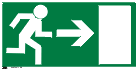 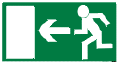 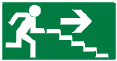 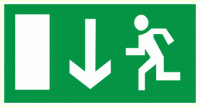 Důležitá telefonní čísla:                                           Pozor – v případě volání z telefonních linek přes150 – Hasiči                                                              ústřednu PedF UK je nutné nejprve vytočit nulu155 – Záchranná služba                                                   Z Brandýsa je nutno volat místní telefonní čísla156 – Městská policie                                                      950 882 111 - Hasiči                                       158 – Policie ČR                                                               326 902 070 – Lékařská služba112 – Integrovaný záchranný systém                                326 902 251 – PolicieVšechna důležitá telefonní čísla jsou uvedena na vyvěšených Požárních poplachových směrnicích, které jsou rozmístěny v každé z budov Fakulty.                                                  